Seminar on WIPO Services and Initiativesorganized by the World Intellectual Property Organization (WIPO)andthe Spanish Patent and Trademark Office (OEPM)Bilbao, Spain, July 2, 2013PROVISIONAL PROGRAMprepared by the World Intellectual Property Organization (WIPO)Tuesday, July 2, 201309.00 – 09.20	Opening	Welcome addresses by:	Mr. Pedro Rodríguez Díaz, Head of Service of Industrial Administration, Department of Energy, Mines and Industrial Administration of the Basque Government	Ms. Cristina Fernández Ordás, Director of the International Relations and Legal Coordination Department, Spanish Patents & Trademarks Office, Ministry of Industry, Energy & Tourism	Mr. Yo Takagi, Assistant Director General, WIPO Global Infrastructure Sector09.20 – 09.40	Special Addresses: Local Innovator09.40 – 10.10	Topic 1		Introduction to WIPO		Development of the International Legal Framework		Major Intellectual Property Economic Studies Speaker:	Mr. Vìctor Vázquez Lopez, Head, Section for Coordination of Developed Countries, WIPO Department for Transition and Developed Countries10.10 – 10.50	Topic 2		Global Intellectual Property Systems: Patent Cooperation				Treaty (PCT)Speaker:	Mr. David Muls, Director, PCT Operations Division, WIPO Innovation and Technology Sector10.50 – 11.30	Topic 3		Global Intellectual Property Systems:			Madrid System for the International Registration of Marks			The Hague System for the International Registration of Industrial DesignsSpeaker:	Mr. Diego Carrasco Pradas, Deputy Director	Legal Division, Madrid Registry, WIPO Brands and Designs Sector11.30. – 12.00	Coffee Break12.00 – 12.20 	Topic 4	Alternative Disputes Resolution: the WIPO Arbitration		and Mediation Center Speaker:	Mr. David Muls12.20 – 12.50	Topic 5	Relations between the Spanish Patent and Trademark Office (OEPM) and the World Intellectual Property Organization (WIPO)		Speaker:	Ms. Cristina Fernández Ordás12.50 – 13.30	Topic 6	Global databases for Intellectual Property		Platforms and Tools for the Connected Knowledge Economy		Speaker:	Mr. Yo Takagi13.30 - 14.20 	Questions and Answers 14.20 – 14.30	Closing of the Event	[End of document]EEE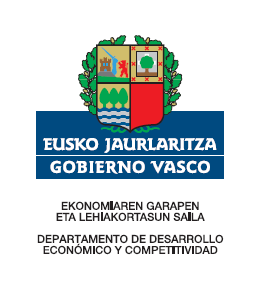 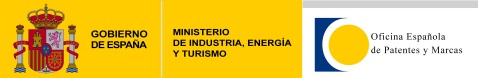 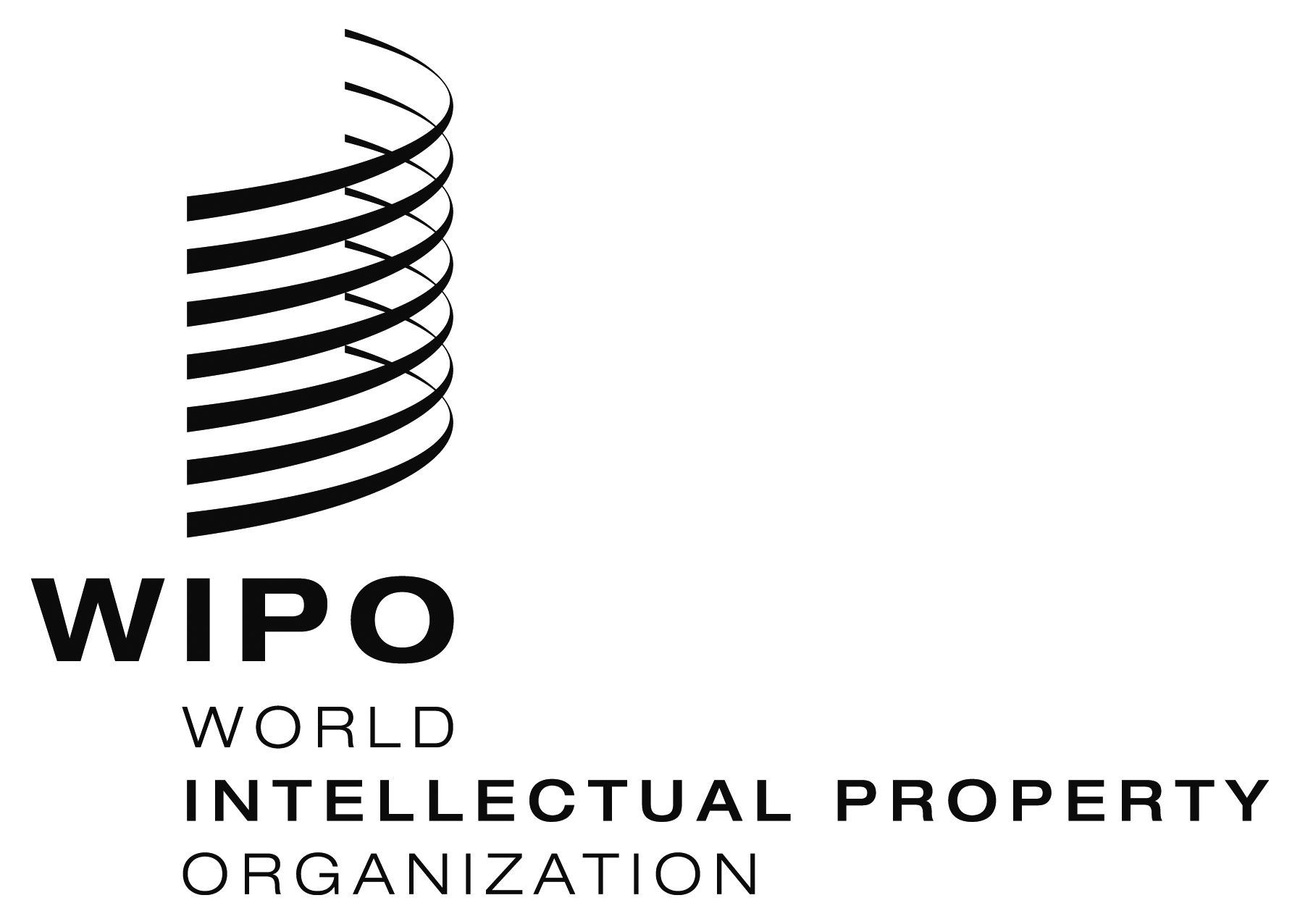 Spanish Patent and Trademark Officenationalnationalnational  ompi/pi/es/13    ompi/pi/es/13    ompi/pi/es/13  ORIGINAL: ENGLISHORIGINAL: ENGLISHORIGINAL: ENGLISHDATE: JULY 2, 2013DATE: JULY 2, 2013DATE: JULY 2, 2013